2018年度江苏省工程技术研究中心拟推荐项目清单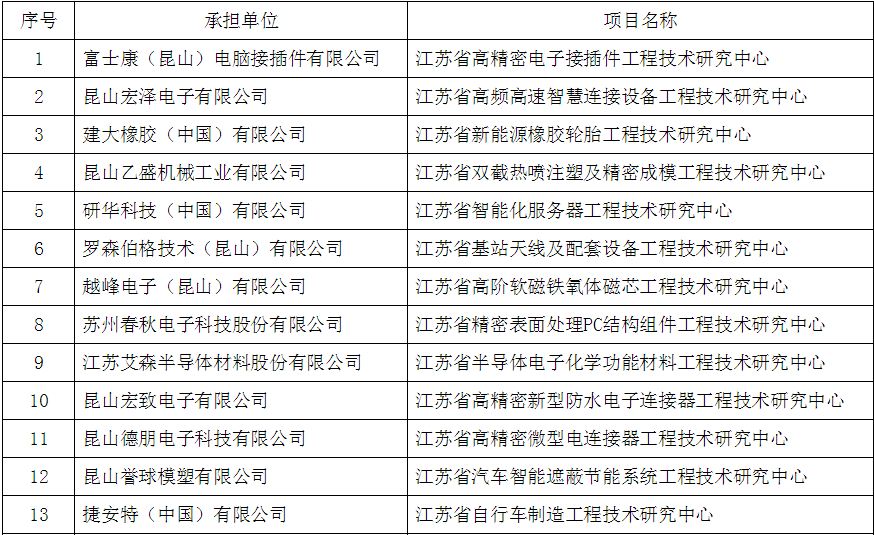 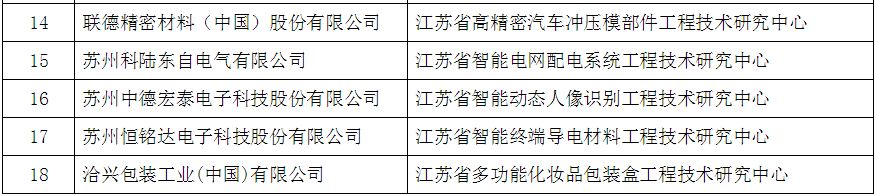 